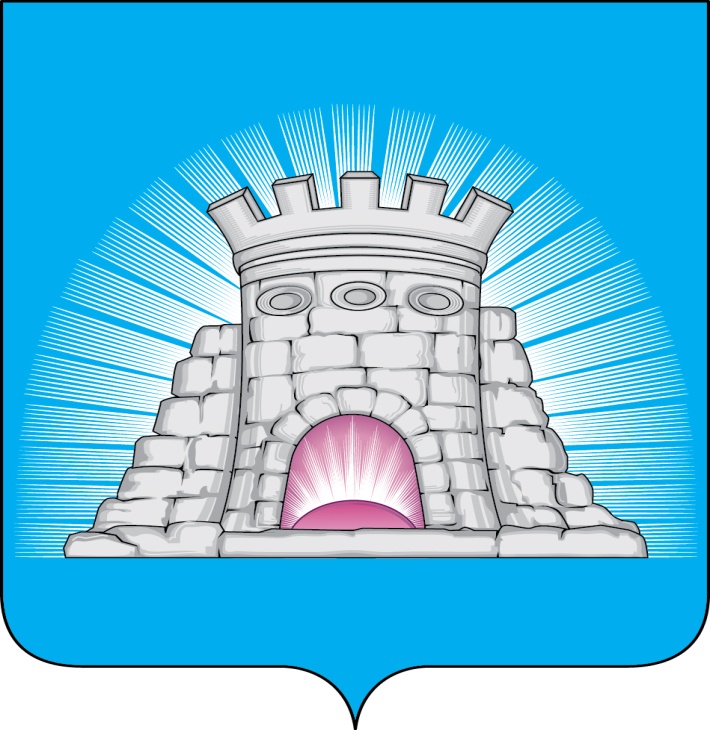 П О С Т А Н О В Л Е Н И Е26.06.2023         № 918/6г.Зарайск                                 О признании утратившими  силу отдельных                                           муниципальных правовых актов       В соответствии с  Федеральным законом от 06.10.2003г. № 131-ФЗ «Об общих принципах организации местного самоуправления в Российской Федерации», Уставом муниципального образования городской округ Зарайск Московской области; учитывая решение Совета депутатов городского округа Зарайск Московской области от 25.05.2023 № 12/7 «Об утверждении Положения о порядке установления и регулирования цен (тарифов) на услуги (работы) муниципальных предприятий и учреждений на территории городского округа Зарайск Московской области»,                                        П О С Т А Н О В Л Я Ю:       1.Считать утратившими силу следующие муниципальные нормативные правовые акты:постановление главы городского округа Зарайск Московской области от 17.04.2018 № 677/4 «Об утверждении порядка определения платы за оказание услуг (выполнение работ), относящихся к основным видам деятельности муниципальных бюджетных учреждений городского округа Зарайск, для граждан и юридических лиц»;постановление главы городского округа Зарайск Московской области от 02.12.2022 № 2152/12 «Об утверждении Положения о порядке предоставления платных услуг муниципальными учреждениями социальной сферы, расположенными на территории городского округа Зарайск Московской области» (с изменениями от 30.12.2022 №2370/12, от 24.03.2023 №438/3, от 17.05.2023 №707/5); постановление главы городского округа Зарайск Московской области от 24.03.2023 № 439/3 «Об утверждении тарифов на оказание платных услуг, оказываемых муниципальными образовательными учреждениями, расположенными на территории городского округа Зарайск»;                                                                                                                 011305постановление главы городского округа Зарайск Московской области от 02.03.2021 № 280/3 «О плате за обучение в муниципальном бюджетном образовательном учреждении дополнительного образования «Детская школа искусств им. А.С. Голубкиной» (изменениями от 07.11.2022 №1989/11);постановление администрации Зарайского муниципального района Московской области от 08.06.2017 №824/6 «Об утверждении тарифов (прейскуранта цен) на платные услуги, оказываемые муниципальными учреждениями культуры, расположенными на территории городского округа Зарайск» (с изменениями от 21.01.2020 № 51/1, от 13.05.2020 № 600/5, от 29.06.2020 № 703/6, от 23.09.2020 №1171/9, от 26.01.2021 №78/1, от 26.04.2021 №634/4, от 17.05.2023 №708/5);постановление главы городского округа Зарайск Московской области от 14.03.2018 № 426/3 «Об утверждении тарифов (прейскуранта цен) на платные услуги, оказываемых муниципальными учреждениями физической культуры и спорта, расположенными на территории городского округа Зарайск» (с изменениями от 02.10.2019 №1666/10, от 22.09.2020 №1151/9, от 03.12.2020 №1619/12, от 07.02.2022 №161/2, от 30.09.2022 №1761/9, от 29.11.2022 № 2128/11, от 21.12.2022 №2301/12);постановление администрации Зарайского муниципального района Московской области от 17.02.2017 № 185/2 «Об утверждении положения о платных услугах, предоставляемых муниципальным бюджетным учреждением «Центр развития туризма, инфраструктуры и инвестиций Зарайского муниципального района» физическим и юридическим лицам»;постановление администрации Зарайского муниципального района Московской области от 18.05.2017 № 684/5 «Об утверждении Перечня платных услуг, предоставляемых муниципальным бюджетным учреждением «Центр развития туризма, инфраструктуры и инвестиций Зарайского муниципального района» физическим и юридическим лицам»;постановление администрации Зарайского муниципального района от 18.05.2017 № 685/5 «Об утверждении тарифов (прейскуранта цен) на платные услуги, оказываемых муниципальным бюджетным учреждением «Центр развития туризма, инфраструктуры и инвестиций Зарайского муниципального района» физическим и юридическим лицам»;постановление администрации Зарайского муниципального района от 18.05.2017 № 677/5 «Об утверждении методики расчета тарифов на платные услуги, предоставляемые муниципальным бюджетным учреждением «Центр развития туризма, инфраструктуры и инвестиций Зарайского муниципального района» физическим и юридическим лицам».                              2. Службе по взаимодействию со СМИ администрации городского округа Зарайск разместить настоящее постановление на официальном сайте администрации городского округа Зарайск Московской области.Глава городского округа   В.А. ПетрущенкоВерно: Начальник службы делопроизводства  Л.Б. Ивлева26.06.2023Послано: в дело, Мешкову А.Н., Гулькиной Р.Д., ОЭ и И, ФУ, УО, комитет по культуре,  МКУ «ЦБУ ГОЗ», МБУ ЦИиУР, прокуратуре, юридический отдел,                                         СВ со СМИ.  А.В. Соколова66 2-63-23                                                                                      